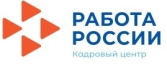 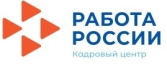 Субсидии работодателям на оборудование рабочих местВ 2024 году расширен перечень рабочих мест, за оборудование которых работодатели могут получить субсидии.Субсидии могут получить работодатели на оборудование рабочих мест при трудоустройстве:инвалидов - 115 000 рублей за одно рабочее место;многодетных родителей, родителей, воспитывающих детей-инвалидов - 67000 рублей за одно рабочее место;граждан, освобожденных из мест лишения свободы - 67 000 рублей за одно рабочее место;наркозависимых лиц, прошедших курс реабилитации -  67 000 рублей за одно рабочее место.По вопросам получения субсидии можно обращаться в Каменск-Уральский центр занятости по адресу: г. Каменск-Уральский, ул. Кунавина, 1, каб. 305, 207, 104, тел. 32-42-62, 32-42-81, 32-56-36.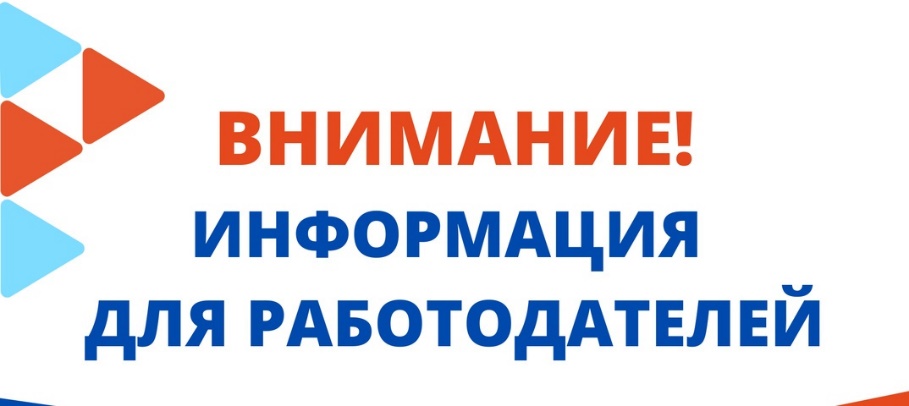 